Class P4 Topics       Summer 2019                                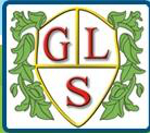 EnglishNon Chronological ReportsLetting WritingMathsTimePictograms and Bar ChartsCapacity and WeightPattern and SymmetryNumberScienceLight and ColourApplying forcesHot or Cold?PSHELiving in the wider worldMoney mattersTrips and visitsDecisions and budgeting Saving for the futureSpanishWeatherREFestivals Inspirational leadersComputingMaking MusicPresenting Ideas                                                             ArtDay of the DeadBright PotsDesignBreakfastsHistoryCompare to an aspect of life in Iraq todayGeographyWeather around the worldPEGames 2Athletics